Managing Psychosis at Home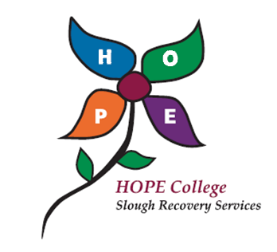 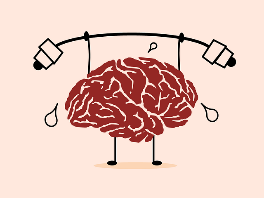 If you or a loved one are experiencing psychosis, there are several things you can do to improve your wellbeing. Bear in mind that it is best to discuss these with your doctor or therapist.Self-monitoringA technique taught in Cognitive Behavioural Therapy for psychosis (CBTp) is known as self-monitoring. This involves regularly tracking your symptoms. You can do this using a template or a diary: anywhere where you can reflect on how you have been feeling. The idea behind self-monitoring is to identify early warning signs: when your symptoms might be getting worse and what could have triggered them. This can also be used to track what is helpful for you. By being mindful of your symptoms and when they appear worse, you can notice when you may be becoming unwell and reach out for help.Medication monitoringIf you are taking medication, it is important to take the prescribed amount. Research has found that relapse in psychosis is unfortunately common, particularly if you stop taking your medication. Some practical steps you can take are:Setting reminders on your phone for the time you need to take your medicationDownloading a medication tracking appHaving a family member remind youMarking off on your calendar when you have taken your medicationLook after your general wellbeingSadly, anxiety and depression often happen alongside psychosis, so you may want to practise anxiety management techniques to help manage your emotions. These can include: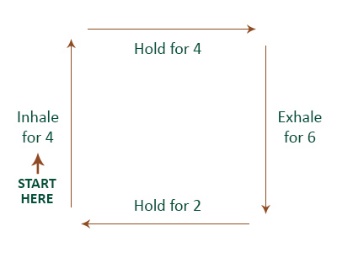 Practising self-care can help you feel better. Taking time for relaxation and activities you enjoy can boost your mood and reduce stress. Looking after your physical health can also help combat low mood. Exercise, such as a daily walk or yoga, releases endorphins that influence your brain chemistry to make you feel happier. Combining this with a healthy, nutritious diet can keep you feeling good.Utilising your support networkResearch has shown the importance of education for carers and loved ones of people with psychosis. Family psychoeducation has been shown to be an effective tool in psychosis management. If you feel comfortable, speak to family members about how you feel. You can show them this resource or ask for information to signpost them to a carers group. It may be helpful to share your safety or crisis plan, so that they are aware of your needs if you become unwell. Research has also suggested that carers of people with psychosis can struggle with their mental health too. Involving trusted loved ones in your self-monitoring may help them become aware of your early warning signs, so they can help you as best they can and better understand what you are going through.Remember you can reach out to your healthcare professional if you are struggling, or call Slough CMHT on 01753 690950. If you would like more tips on how to deal with low mood or anxiety, please take a look at our series on Managing Depression and Anxiety. We also have a course on Ways to Wellbeing that you may find useful. Additionally, you can visit the Mind website here for more advice on managing psychosis, or learn more via the links below. As you can see, support is out there to help you or your loved ones deal with psychosis, so please don’t feel you have to handle it alone. We are stronger together!References (referencing the work summarised above)Chen, W. C., Chu, H., Lu, R. B., Chou, Y. H., Chen, C. H., Chang, Y. C., Chou, K. R. et al. (2009). Efficacy of progressive muscle relaxation training in reducing anxiety in patients with acute schizophrenia. Journal of clinical nursing, 18(15), 2187-2196. 10.1111/j.1365-2702.2008.02773.x|Di Capite, S., Upthegrove, R., & Mallikarjun, P. (2018). The relapse rate and predictors of relapse in patients with first‐episode psychosis following discontinuation of antipsychotic medication. Early intervention in psychiatry, 12(5), 893-899. 10.1111/eip.12385Firth, J., Carney, R., Jerome, L., Elliott, R., French, P., & Yung, A. R. (2016). The effects and determinants of exercise participation in first-episode psychosis: a qualitative study. BMC psychiatry, 16(36), 1-9. 10.1186/s12888-016-0751-7Harvey, C., & O’Hanlon, B. (2013). Family psycho-education for people with schizophrenia and other psychotic disorders and their families. Australian & New Zealand Journal of Psychiatry, 47(6), 516-520. 10.1177/0004867413476754Killackey, E., & Yung, A. R. (2007). Effectiveness of early intervention in psychosis. Current Opinion in Psychiatry, 20(2), 121-125. 10.1097/YCO.0b013e328017f67dKopelovich, S. L., & Turkington, D. (2020). Remote CBT for psychosis during the COVID-19 pandemic: challenges and opportunities. Community mental health journal, 57, 30-34.Onwumere, J., Jansen, J. E., & Kuipers, E. (2018). Family interventions in psychosis change outcomes in early intervention settings–how much does the evidence support this? Frontiers in psychology, 9, 406. 10.3389/fpsyg.2018.00406Poon, A. W. C., Harvey, C., Mackinnon, A., & Joubert, L. (2017). A longitudinal population-based study of carers of people with psychosis. Epidemiology and psychiatric sciences, 26(3), 265-275. 10.1017/S2045796015001195Wilson, R. S., Yung, A. R., & Morrison, A. P. (2019). Comorbidity rates of depression and anxiety in first episode psychosis: A systematic review and meta-analysis. Schizophrenia research, 216, 322-329. 10.1016/j.schres.2019.11.035Useful websiteshttps://www.mind.org.uk/information-support/types-of-mental-health-problems/psychosis/causes/https://www.nhs.uk/conditions/psychosis/https://www.getselfhelp.co.uk/psychosis.htm